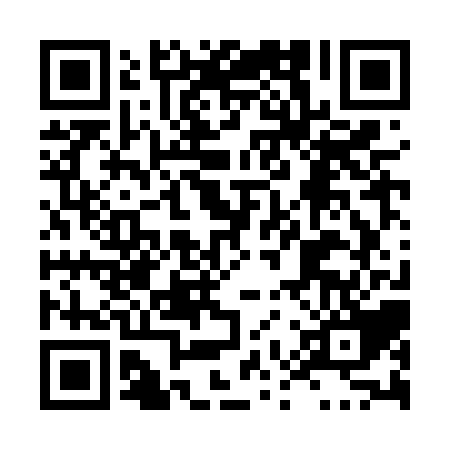 Ramadan times for Braeloch, British Columbia, CanadaMon 11 Mar 2024 - Wed 10 Apr 2024High Latitude Method: Angle Based RulePrayer Calculation Method: Islamic Society of North AmericaAsar Calculation Method: HanafiPrayer times provided by https://www.salahtimes.comDateDayFajrSuhurSunriseDhuhrAsrIftarMaghribIsha11Mon5:505:507:191:085:046:586:588:2612Tue5:485:487:171:085:066:596:598:2813Wed5:465:467:141:075:077:017:018:3014Thu5:445:447:121:075:087:037:038:3115Fri5:425:427:101:075:097:047:048:3316Sat5:395:397:081:065:117:067:068:3517Sun5:375:377:061:065:127:077:078:3618Mon5:355:357:041:065:137:097:098:3819Tue5:325:327:021:065:157:117:118:4020Wed5:305:306:591:055:167:127:128:4221Thu5:285:286:571:055:177:147:148:4322Fri5:255:256:551:055:187:157:158:4523Sat5:235:236:531:045:197:177:178:4724Sun5:215:216:511:045:217:187:188:4925Mon5:185:186:491:045:227:207:208:5126Tue5:165:166:461:035:237:227:228:5227Wed5:135:136:441:035:247:237:238:5428Thu5:115:116:421:035:257:257:258:5629Fri5:085:086:401:035:277:267:268:5830Sat5:065:066:381:025:287:287:289:0031Sun5:045:046:361:025:297:297:299:021Mon5:015:016:331:025:307:317:319:042Tue4:594:596:311:015:317:327:329:053Wed4:564:566:291:015:327:347:349:074Thu4:544:546:271:015:337:367:369:095Fri4:514:516:251:015:347:377:379:116Sat4:494:496:231:005:367:397:399:137Sun4:464:466:211:005:377:407:409:158Mon4:434:436:191:005:387:427:429:179Tue4:414:416:1612:595:397:437:439:1910Wed4:384:386:1412:595:407:457:459:21